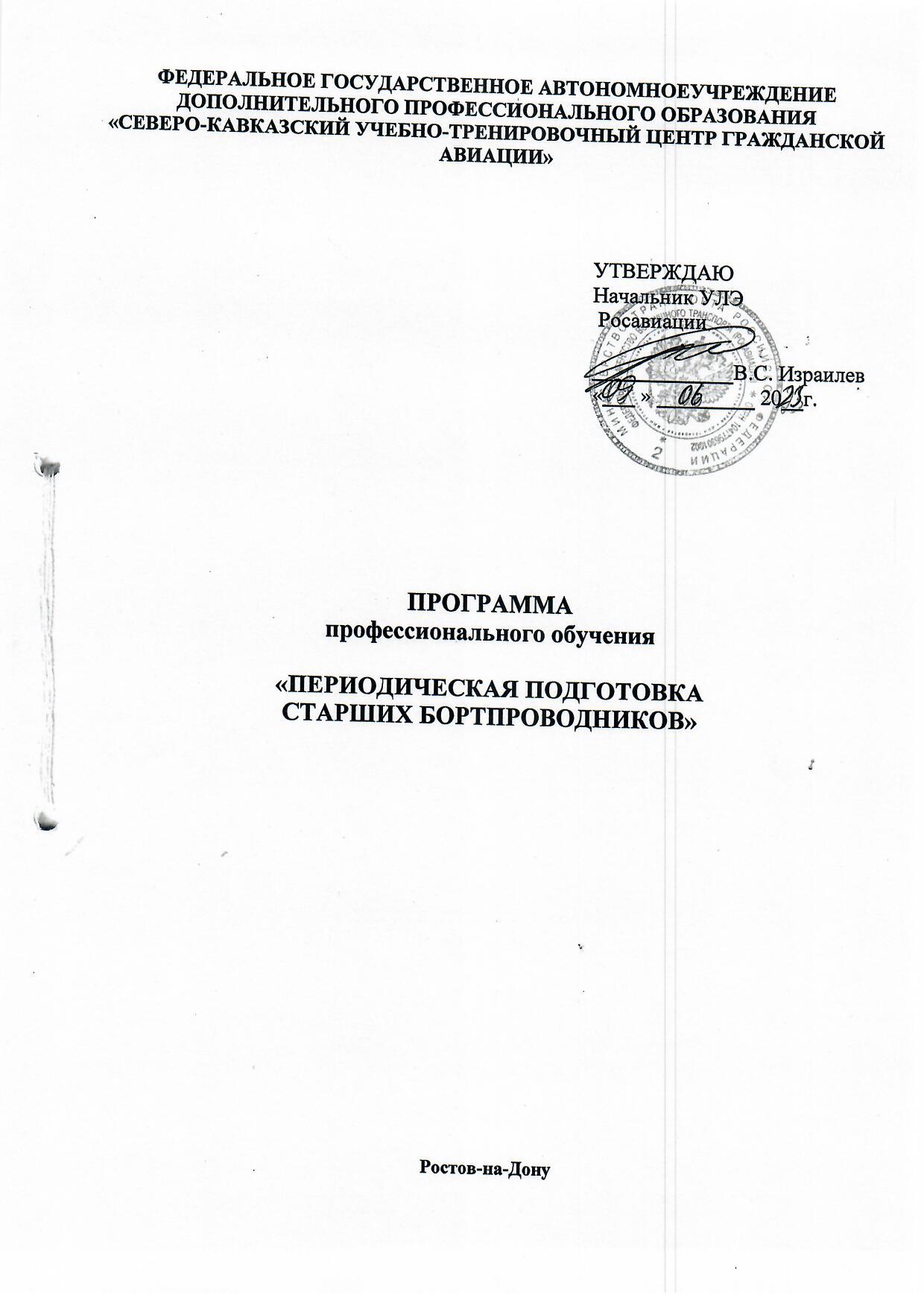 	Глава 2. ПОДГОТОВКА РАБОТНИКА ДЛЯ ВЫПОЛНЕНИЯ ВОЗЛОЖЕННЫХ НА НЕГО ОБЯЗАННОСТЕЙ2.1. Вид подготовкиДанная программа предусматривает периодическую наземную подготовку.2.2. Продолжительность подготовкиПродолжительность обучения по данной программе составляет 16 учебных (академических) часов. Продолжительность учебного часа – 45 минут, Продолжительность учебного дня  - 8 учебных часов. Срок обучения по программе          – 2 учебных дня.2.3. Периодичность подготовкиПериодичность подготовки по данной Программе не реже одного раза в 2 года.2.4. Этапы подготовкиНастоящая Программа предусматривает теоретическую (наземную) подготовку.  2.5. Тематическое содержание этапов подготовкиВ рамках этапов теоретической (наземной) подготовки изучению подлежат следующие дисциплины:1.Социально-психологические аспекты профессиональной деятельности старшего бортпроводника.2. Организация работы старшего бортпроводника.2.6. Образцы документов, выдаваемых по результатам итогового контроля знаний, навыков (умений)Образцы документов, выдаваемых слушателям по результатам итогового контроля знаний, навыков (умений) представлены в Приложениях 1 и 2.Глава 3. ТЕМАТИКА ПЕРИОДИЧЕСКОЙ НАЗЕМНОЙ ПОДГОТОВКИ№п/пНаименование дисциплиныКоличествочасовКоличествочасовКоличествочасов№п/пНаименование дисциплиныВсегочасЛекциичасФорма контроля1.Социально-психологические аспекты профессиональной деятельности старшего бортпроводника65Зачет12.Организация работы старшего бортпроводника87Зачет1Итоговый контроль2Квалификэкзамен   2Итого: 16124